Trig Identity practice #2Prove the following: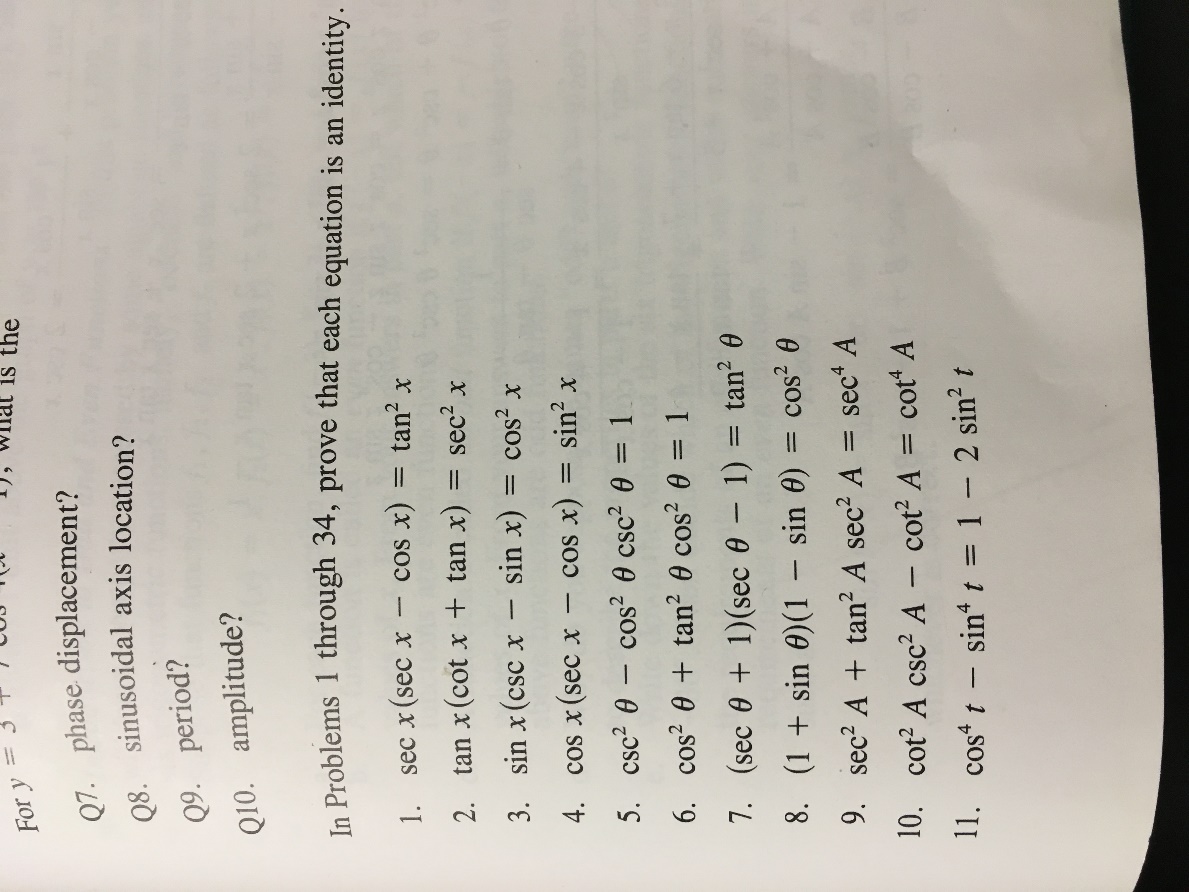 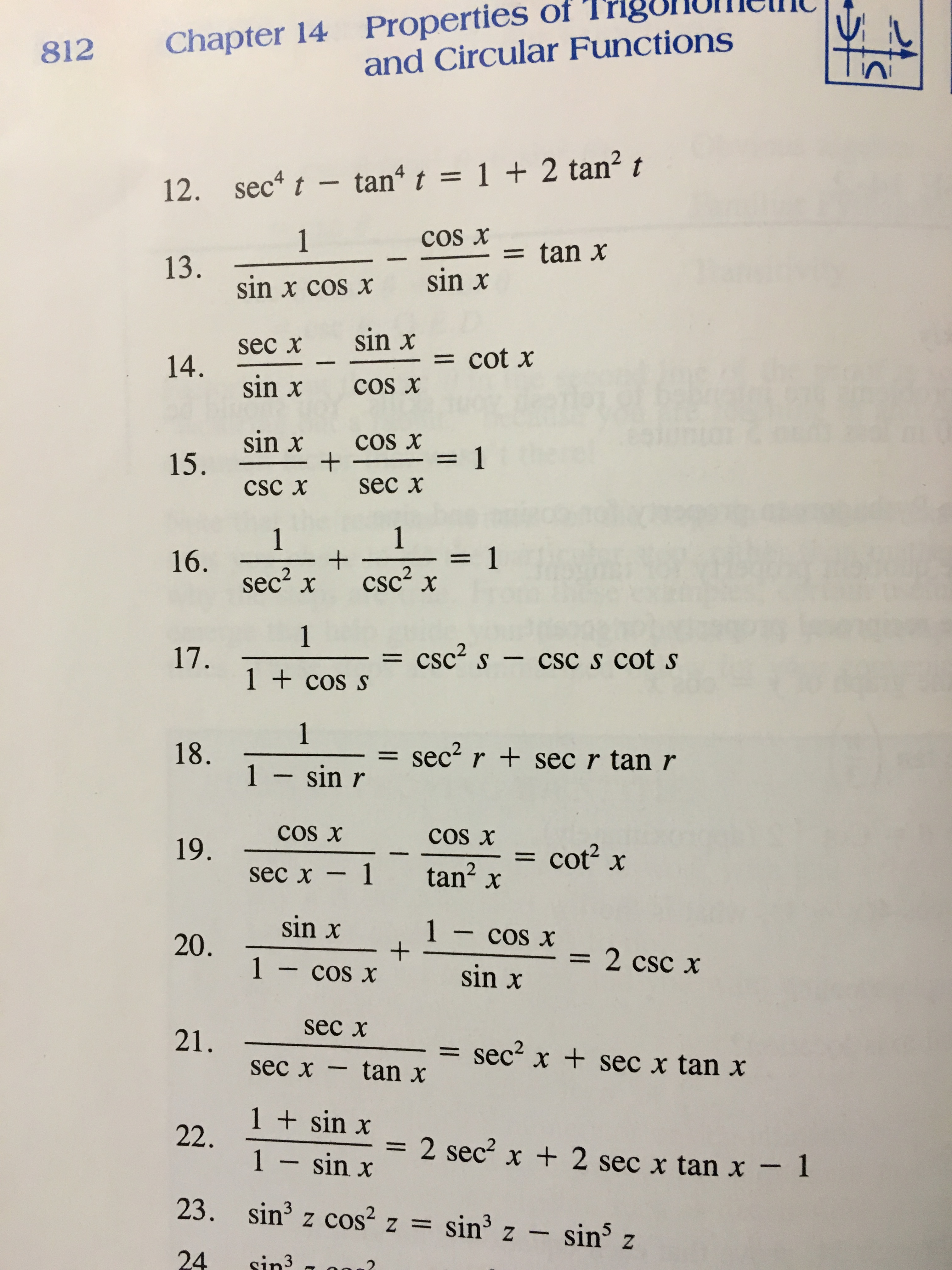 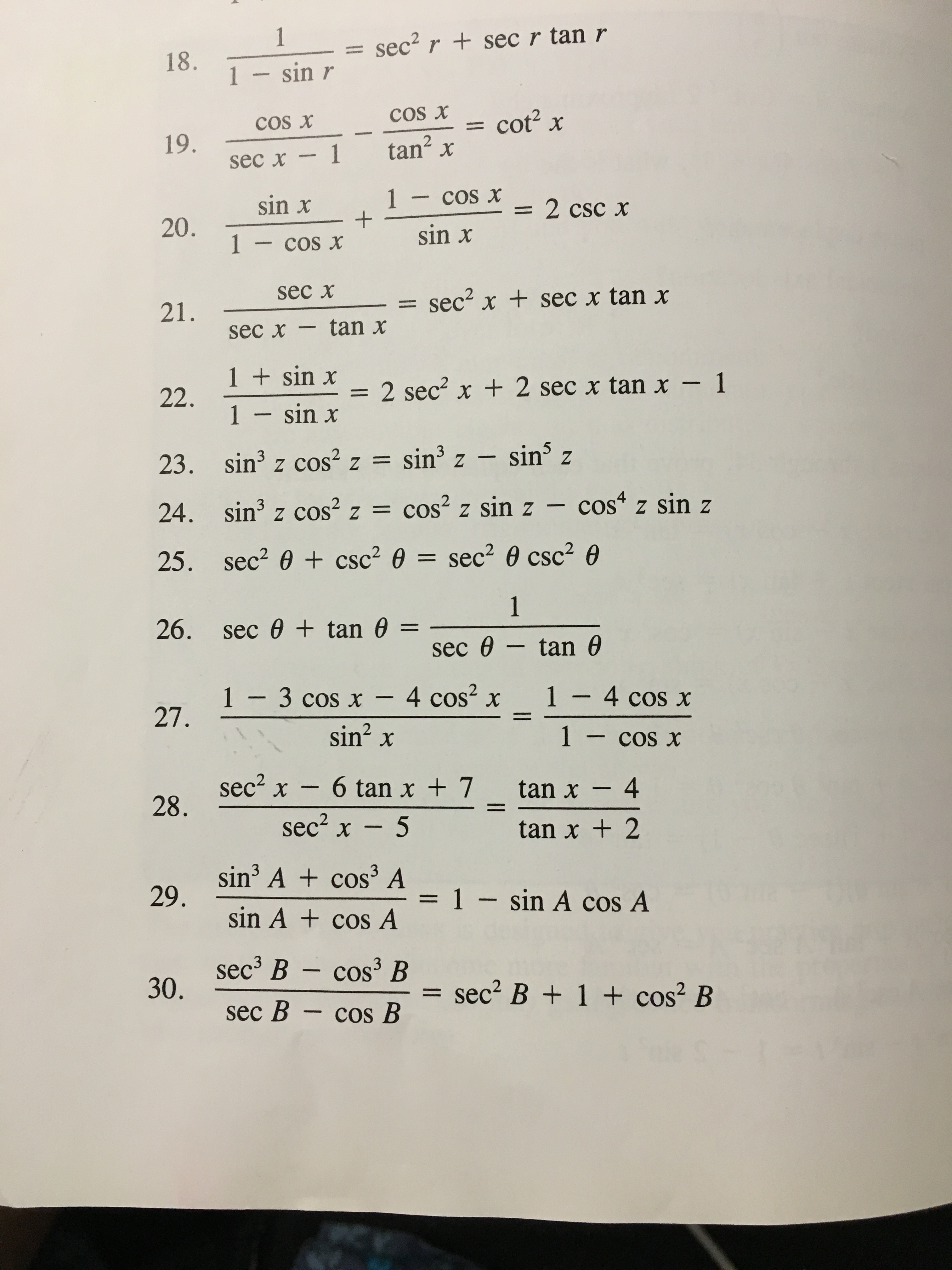 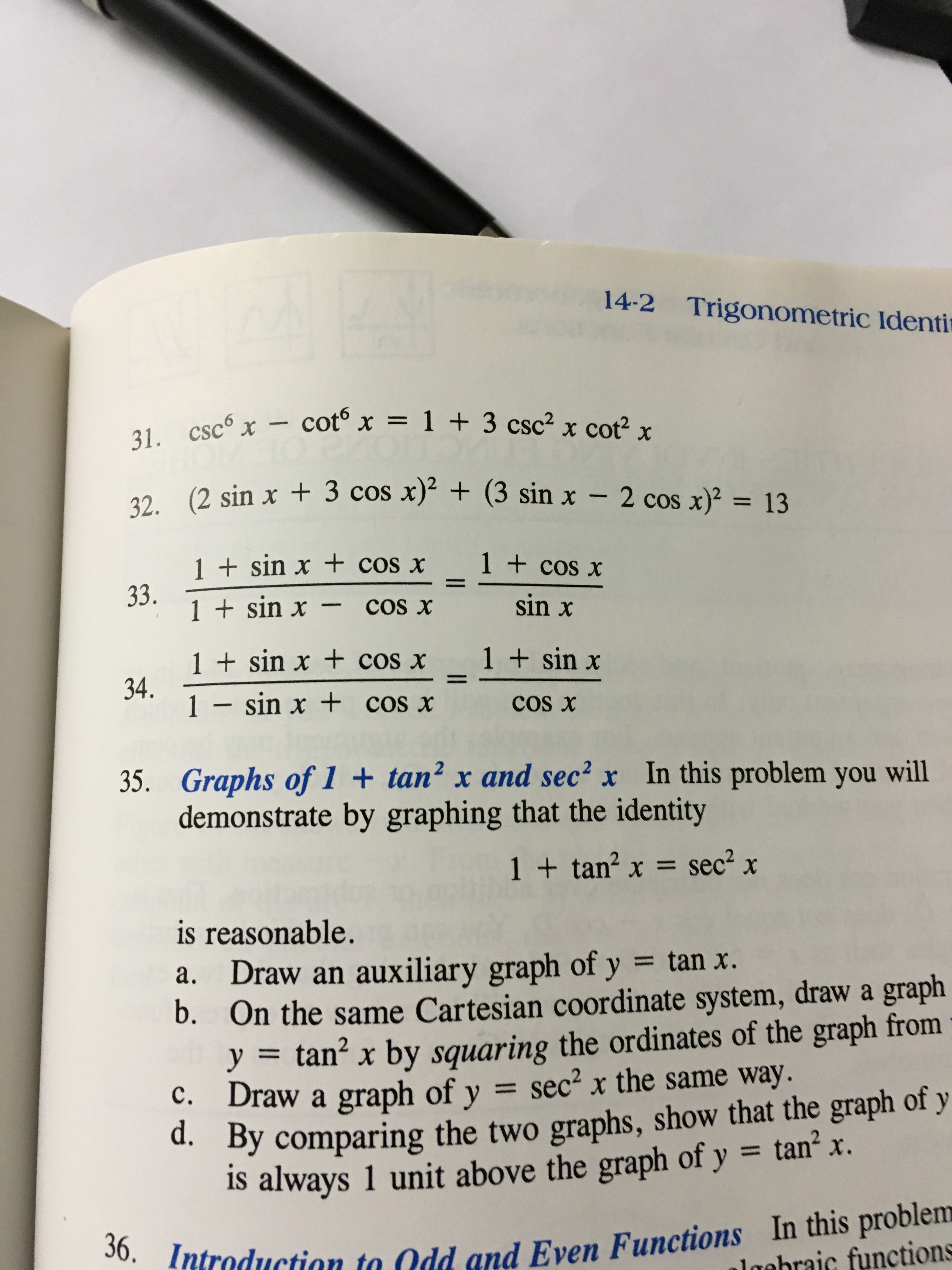 